Подробное решение ( какие законы , теоремы применяли ; из какой формулы следует). Сделать рисунки со всеми обозначениями.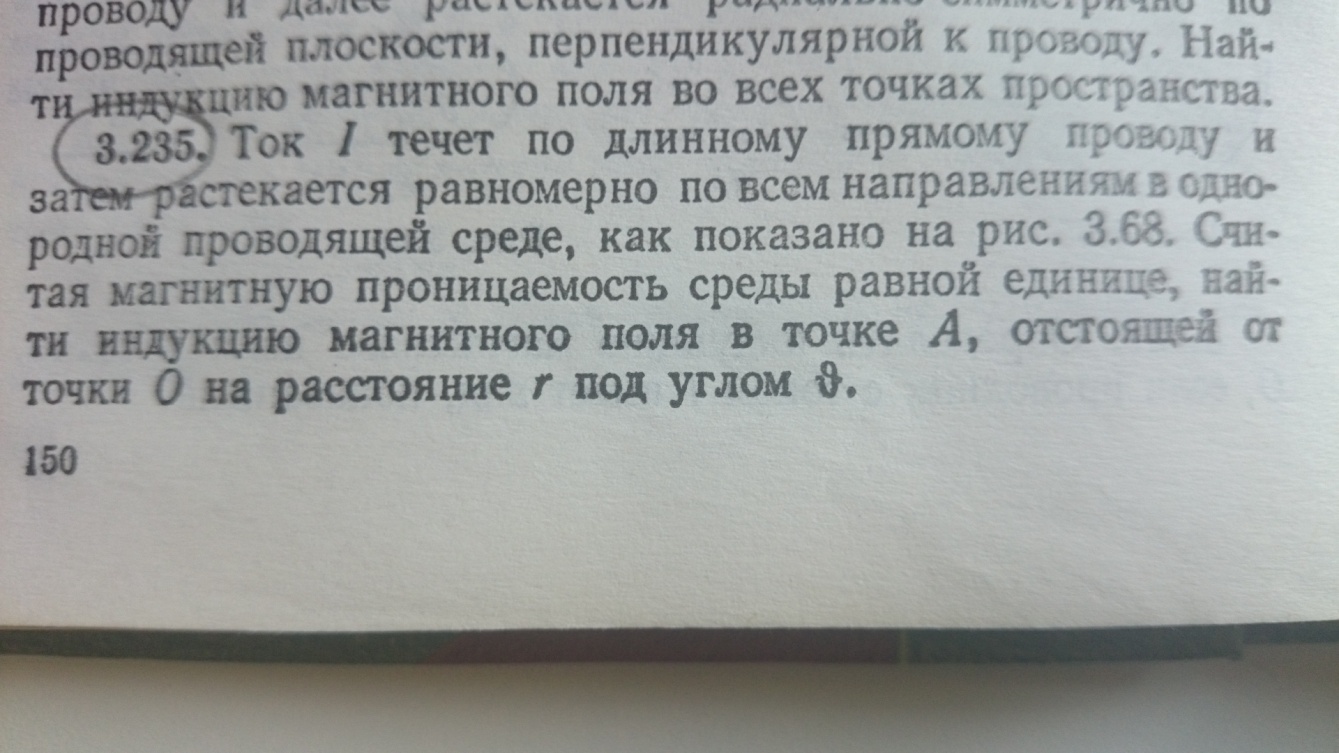 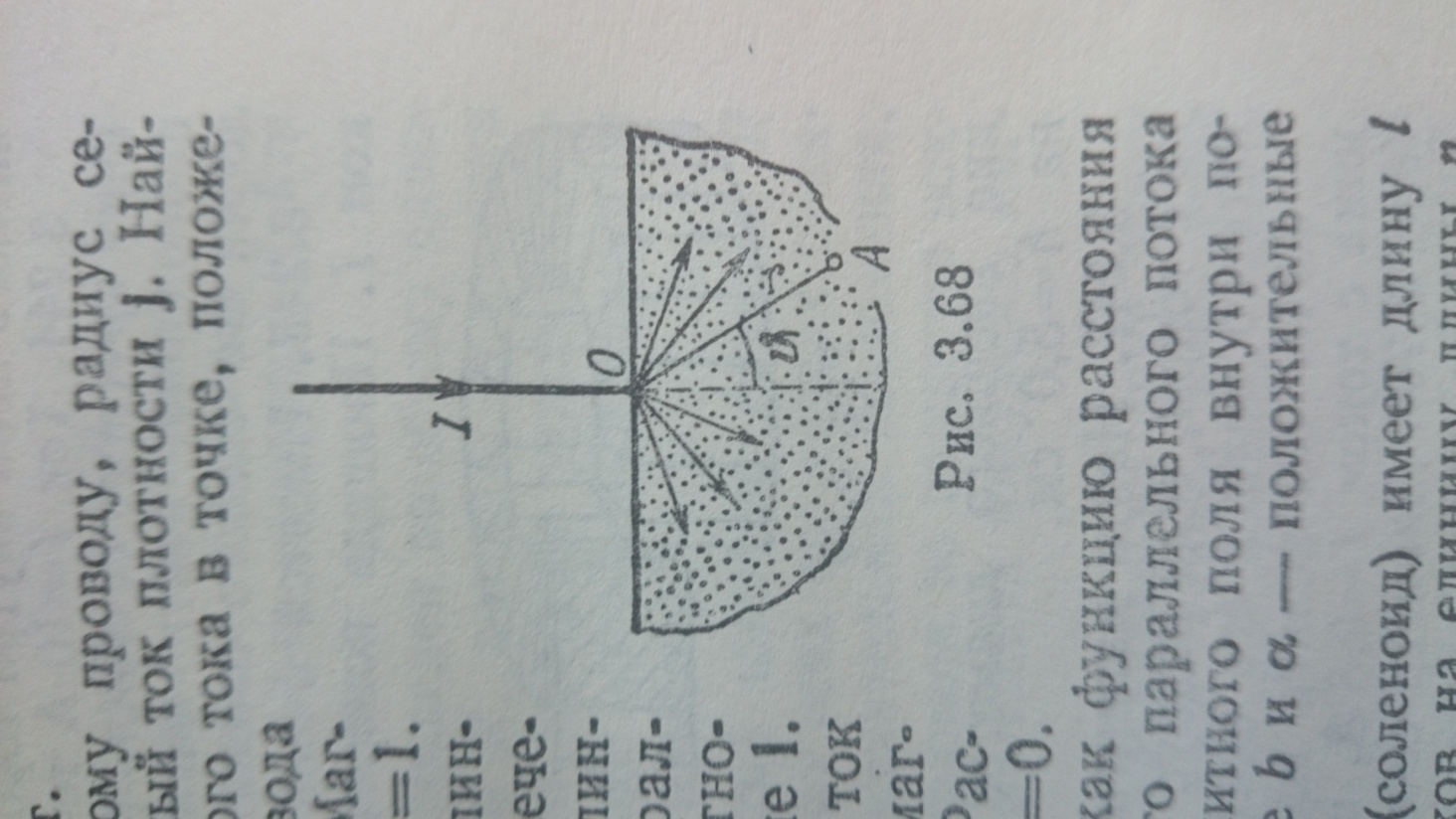 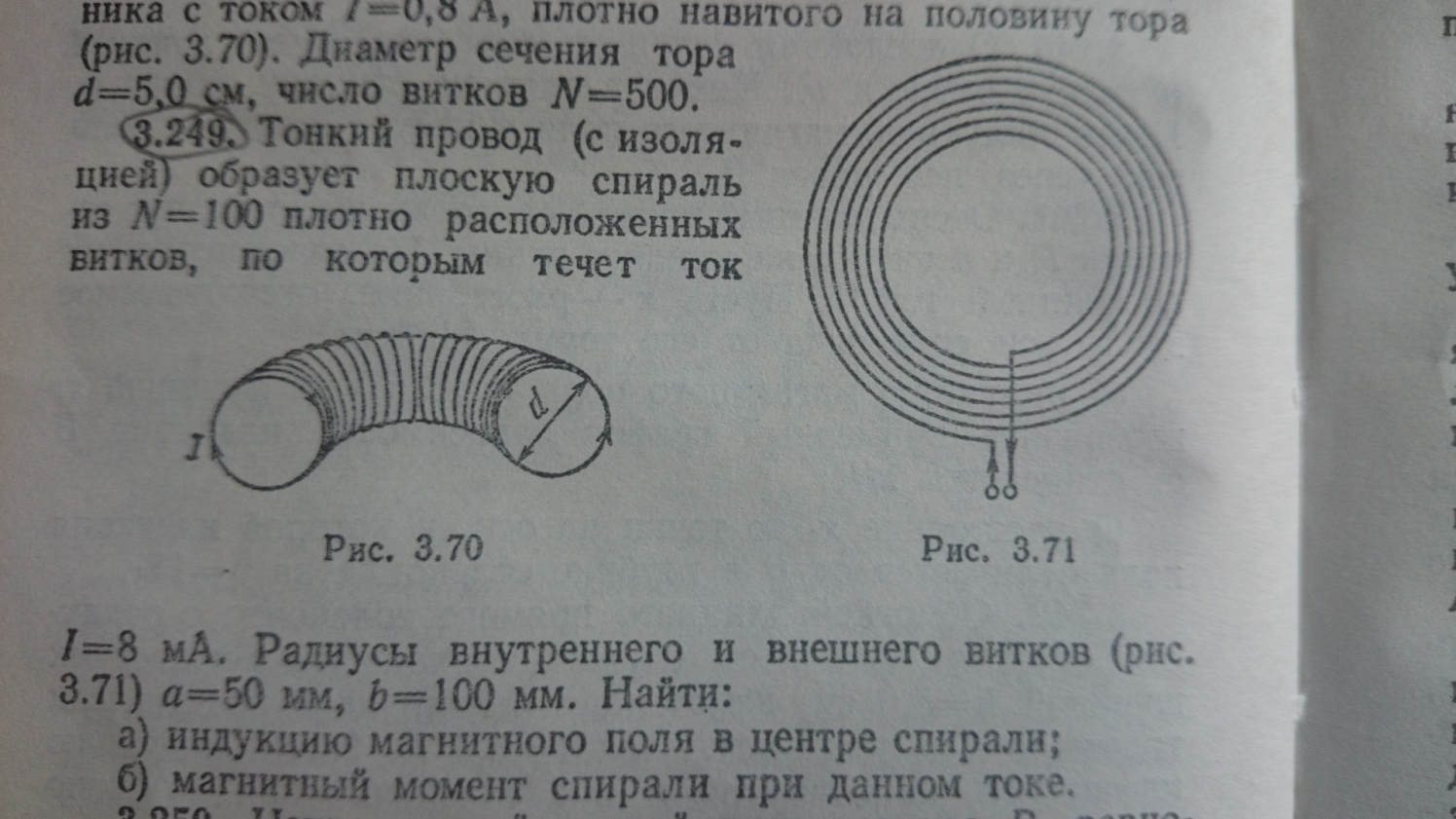 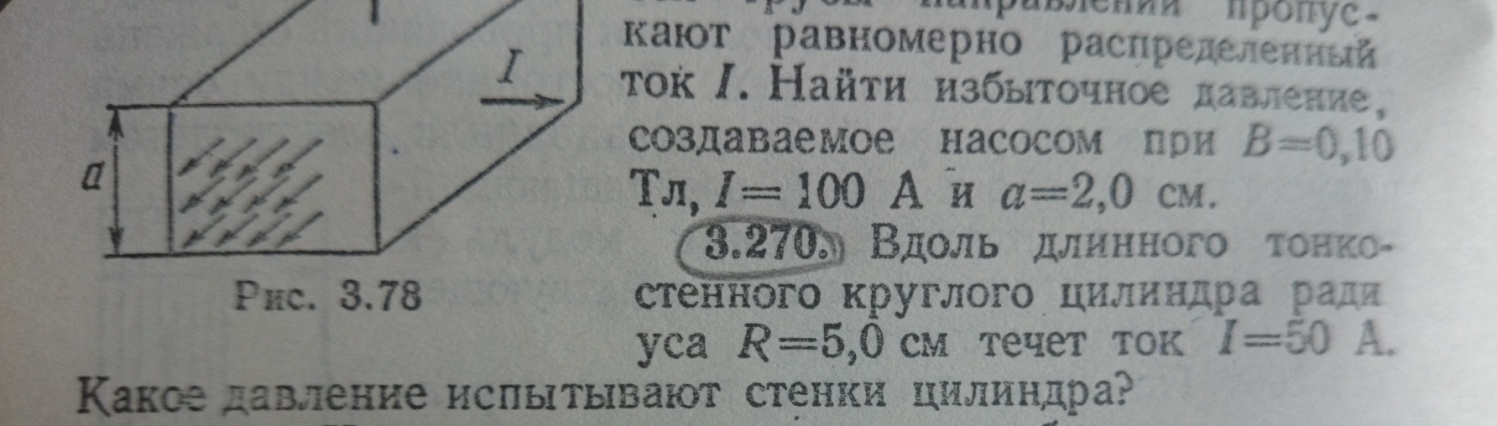 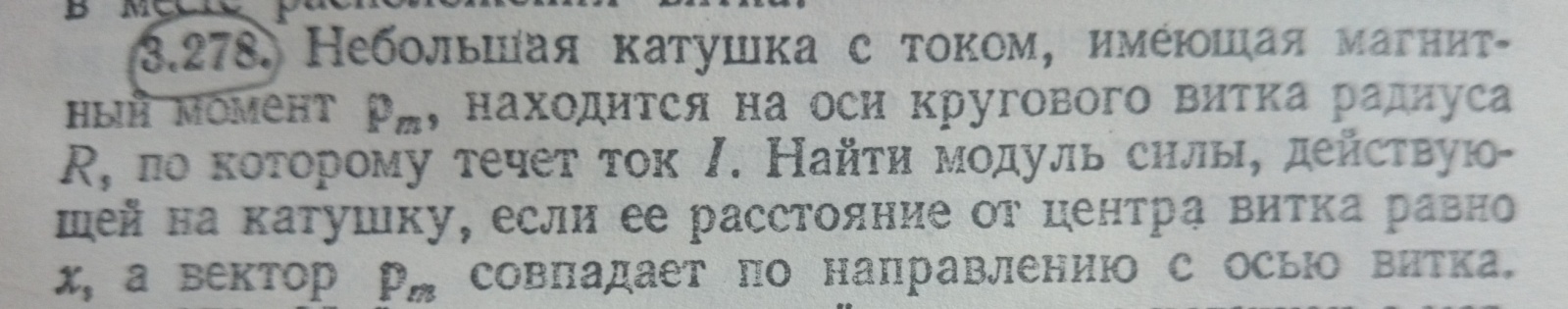 